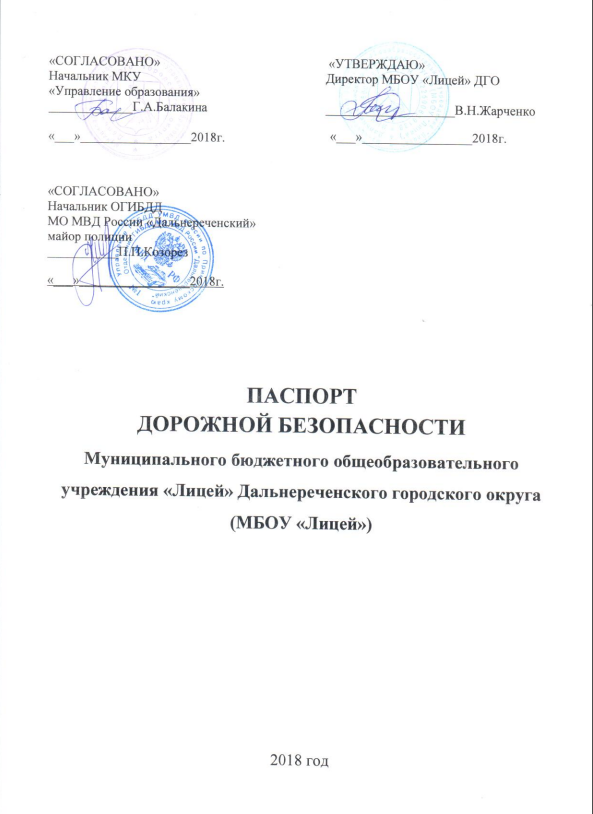 Общие сведения	Муниципальное бюджетное общеобразовательное учреждение Лицей»(Наименование ОУ)Тип ОУ: ОбщеобразовательноеЮридический адрес ОУ:	г. Дальнереченск, ул. Калинина 91-А	Фактический адрес ОУ:	г. Дальнереченск. ул. Калинина 91-А	Руководители ОУ:Директор (заведующий) Жарченко Валентина Николаевна	 8 (42356) 25- 1- 71	Заместитель директорапо учебной работе	Кондратьева Виктория.Викторовна _8 (42356) 25-1- 71	Заместитель директорапо воспитательной работе Филипенко И.В..	 8 (42356) 25- 1- 71	Ответственные работники муниципального органаобразования	Балакина Г.А. - начальник МКУ «ОУ»  ДГО   8(42356)25-9-69	Ответственные отГосавтоинспекции инспектор (по пропаганде БДД ) ОР ДПС ГИБДД МО МВД России «Дальнереченский» старший лейтенант полиции	                           Комелягина ИИ.   8 (42356) 25 -2 -73	Ответственные работники за мероприятия по профилактикедетского травматизма	заместитель директора по воспитательной работе        Филипенко И.В.  (42356) 25- 1-71	Руководитель или ответственный работник дорожно-эксплуатационной организации, осуществляющийсодержание УДС*           Павлов А.А,        8(42356)25-8-31(фамилия, имя, отчество) (телефон)Руководитель или ответственный работник дорожно-эксплуатационной организации, осуществляющийсодержание ТСОДД       Павлов А.А,         8(42356)25-8-31(фамилия, имя, отчество) (телефон)Количество учащихся       993	Наличие уголка по БДД имеется, 1 и 2 этажи	(если имеется, указать место расположения)Наличие класса по БДД не имеется	(если имеется, указать место расположенияНаличие автогородка (площадки) по БДД имеется	Наличие автобуса в ОУ не имеется	(при наличии автобуса)Владелец автобуса не имеется	(ОУ, муниципальное образование и др.)Время занятий в ОУ:ая смена: 8:00-13:00ая смена: 13:30-18:103 - внеклассные занятия: 17:00-19:00Телефоны оперативных служб:-скорая помощьполицияпожарная часть*- Дорожно-эксплуатационные организации, осуществляющие содержание УДС несут ответственность в соответствии с законодательством Российской Федерации (Федеральный закон «О безопасности дорожного движения» №196-ФЗ, КоАП. Гражданский кодекс).СодержаниеI. Планы-схемы ОУ.район расположения ОУ, пути движения транспортных средств и детей (учеников, обучающихся);маршруты движения организованных групп детей от ОУ к наиболее часто посещаемым объектам в ходе учебного процесса (например: стадион, парк, спортивно-оздоровительный комплекс);пути движения транспортных средств к местам разгрузки/погрузки и рекомендуемых безопасных путей передвижения детей по территории образовательного учреждения.II. Приложения:I. Планы-схемы  района расположения МБОУ «Лицей», пути движения транспортных средств и детей (обучающихся)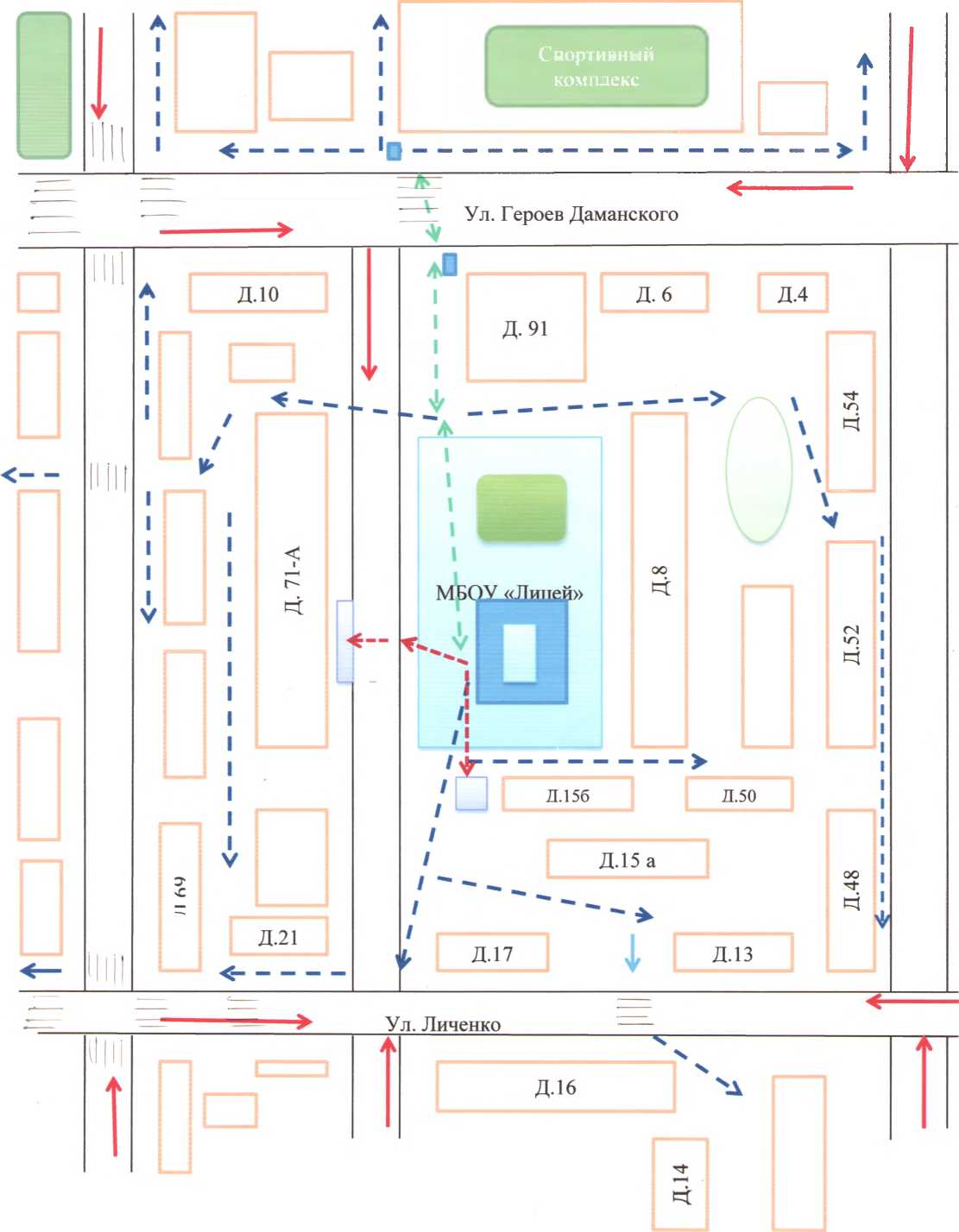 Маршруты движения организованных групп детей от ОУ к
наиболее часто посещаемым объектам в ходе учебного процесса
(например: парк, библиотека, спортивно-оздоровительный
комплекс, Дом культуры)А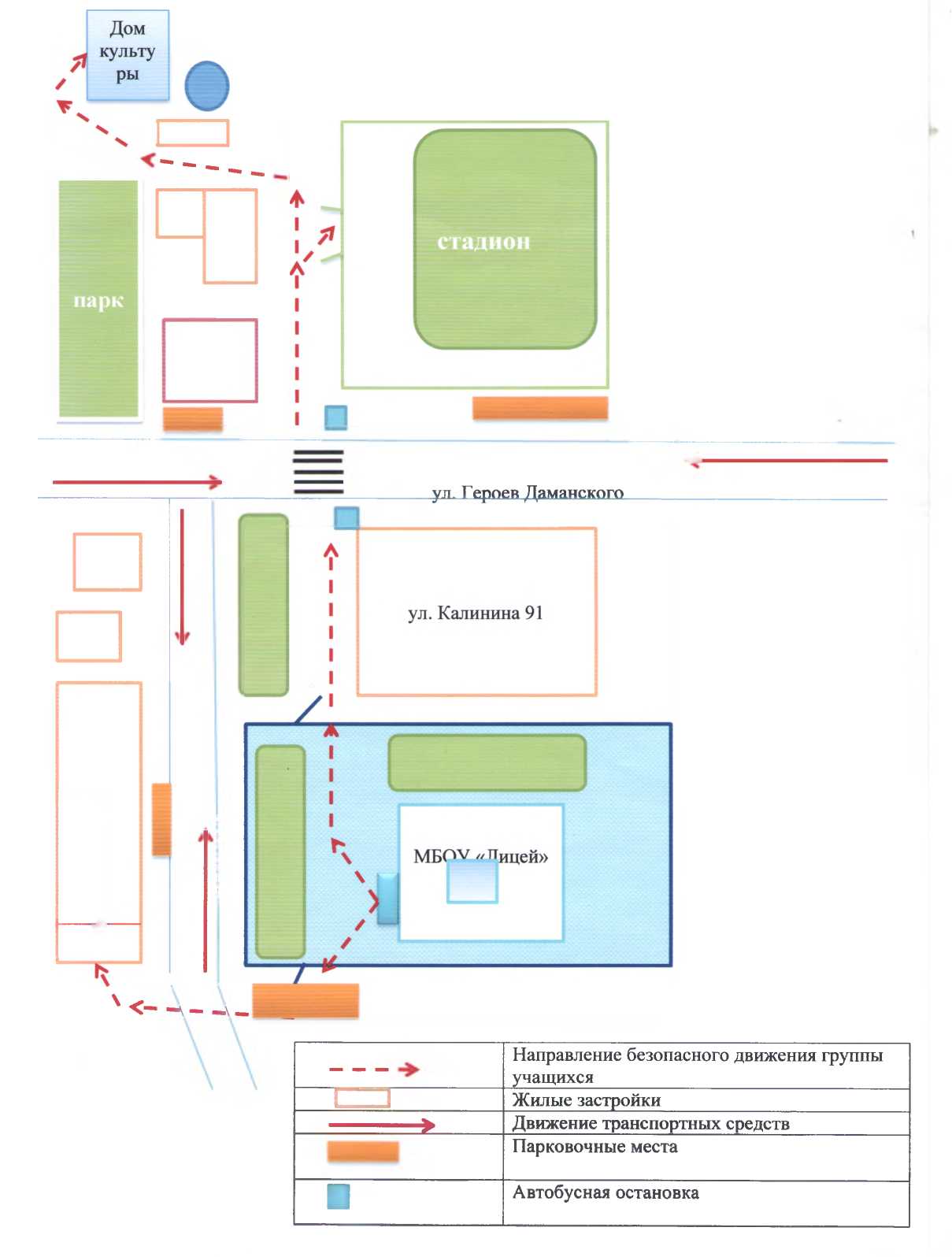 Пути движения транспортных средств к местам разгрузки/погрузки и рекомендуемые пути передвижения детей по территории образовательного учреждения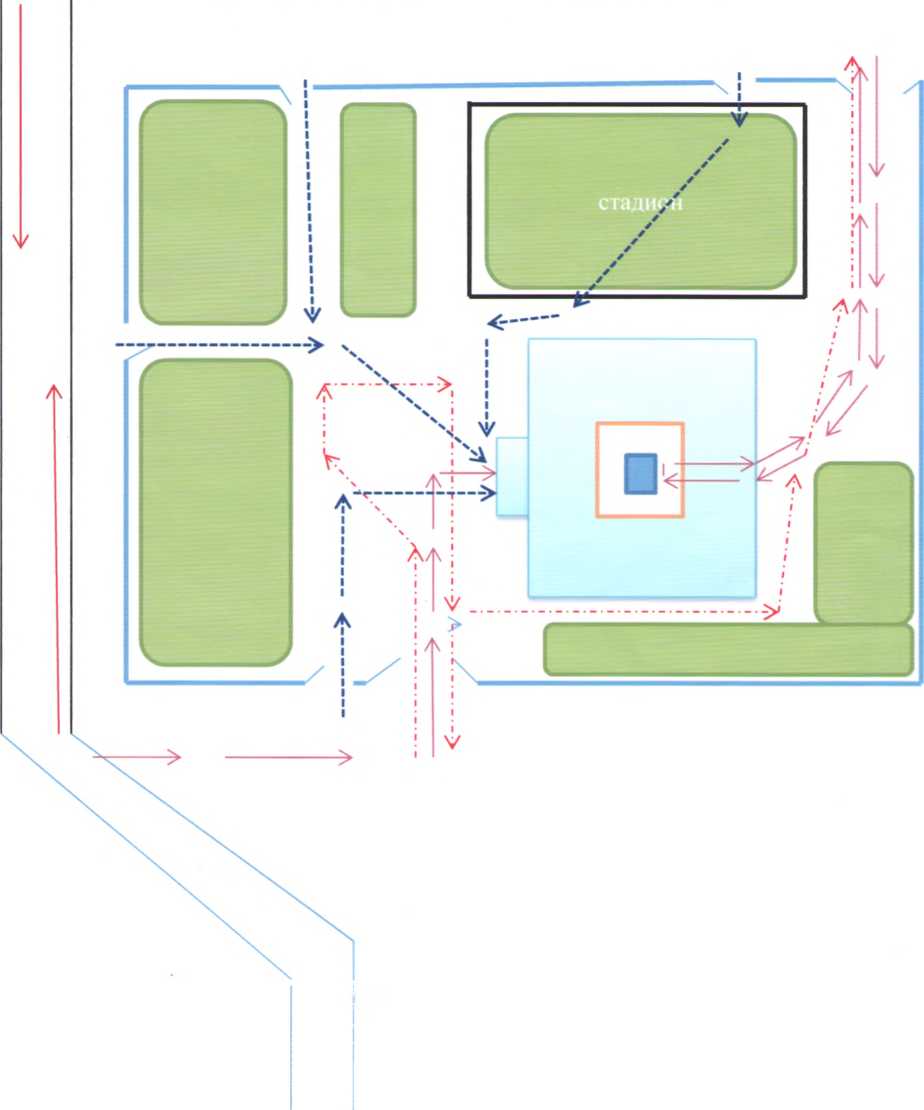 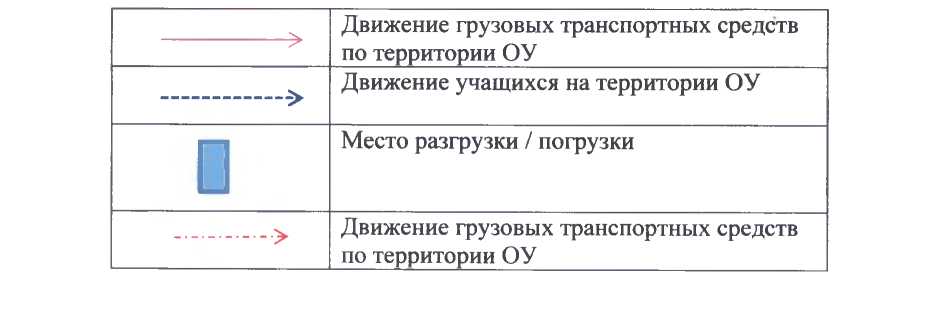 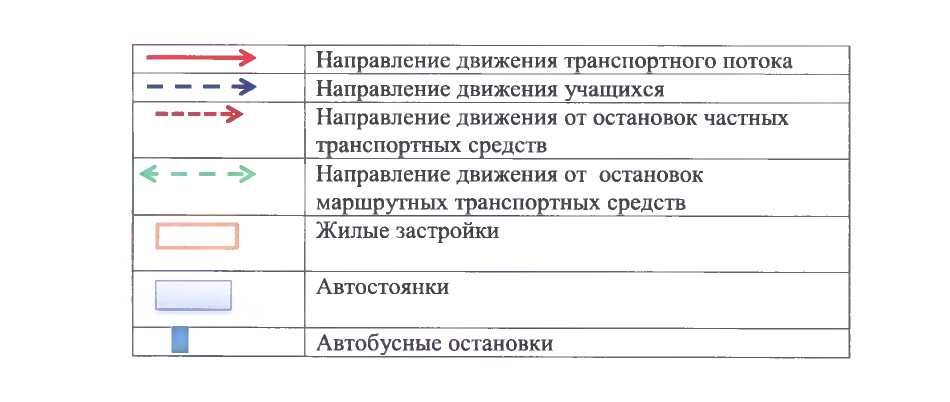 